بسم‌الله الرحمن الرحیمبسته متنی قابل‌ویرایشهفته 81مسجدنماhttp://MasjedNama.irسلام بر شماهر هفته با مراجعه به تارنمای مسجدنما می‌توانید بسته‌های هفتگی فرهنگی ویژه همان ایام را دریافت و در تابلوی اعلانات مسجد، مدرسه، محل کار و... خود نصب کنید. ما دنبال این هستیم که با مشارکت همه فعالان فرهنگی مسجدی، تحولی در کارهای فرهنگی و تربیتی مساجد رخ دهد و مسجد به‌جایگاه حقیقی خودش بازگردد، ان‌شاءالله. باشد تا با زمینه‌سازی ظهور، سربازان خوبی برای امام خویش باشیم. برای هم دعا کنیم!ببینیم چه چیزهایی این هفته روزی‌مان شده...قرآننعمت یا امتحان؟چه فرقی است بین کسی‌که می‌گوید: «خدا با دادن نعمت مرا بزرگ‌ داشته است» با کسی‌که می‌گوید: «خدا به خاطر ندادن نعمت به من اهانت کرده است»؟ هیچ! چرا؟ چون هر دو اشتباه کرده‌اند و به جای دیدن اصل، تمام و هم‌وغم‌شان شده است: «نعمت»! خب طبیعی است که با این نگاه، کسی‌که نعمت دارد، احساس اکرام کند و آن‌که ندارد، احساس توهین. غافل از این‌که «نعمت» صرفا ابزاری است برای «امتحان» و آن‌چه مهم است «نعمت» نیست، «امتحان» و «ابتلاء» است. اگر نعمت مهم شد، داشتنش اکرام می‌شود و نداشتنش توهین، اما اگر امتحان مهم شد، داشتن و نداشتن نعمت بی‌اهمیت می‌شود.پس ای انسان! چرا «نعمت» را می‌بینی و «ابتلاء» را نه؟ چون حب دنیا و حب مال تمام وجودت را گرفته؛ تا آن‌جا که یتیم را گرامی نمی‌دارید و مال و میراث او را چپاول می‌کنید و حتی بر غذای مسکین هم تشویق نمی‌کنید... آری، ریشه‌ همه مشکلات در همین دنیادوستی‌هاست...فَأَمَّا الْإِنْسانُ إِذا مَا ابْتَلاهُ رَبُّهُ فَأَكْرَمَهُ وَ نَعَّمَهُ فَيَقُولُ رَبِّي أَكْرَمَنِ (15) وَ أَمَّا إِذا مَا ابْتَلاهُ فَقَدَرَ عَلَيْهِ رِزْقَهُ فَيَقُولُ رَبِّي أَهانَنِ (16) كَلاَّ بَلْ لا تُكْرِمُونَ الْيَتيمَ (17) وَ لا تَحَاضُّونَ عَلى‏ طَعامِ الْمِسْكينِ (18) وَ تَأْكُلُونَ التُّراثَ أَكْلاً لَمًّا (19)  وَ تُحِبُّونَ الْمالَ حُبًّا جَمًّا (20)اهل‌بیتطلای بلاخیلی خنده‌دار است انسان بداند ثروت در کوهِ طلاست، آن‌وقت به جای آن‌که تلاش کند از آن بالا رود و طلای بیشتری کسب کند، پایین‌ و پایین‌تر رود و کنار شن‌های دریا را بگردد، فقط به این دلیل که بازی کردن در ساحل خیلی راحت‌تر از بالا رفتن از کوه و تلاش برای کسب گنج است!این دقیقا حکایت ماست که به خاطر راحت‌طلبی حاضر نیستیم به دنبال سختی‌ها برویم و کاملا برعکس عمل می‌کنیم. طوری‌که «آدم خوش‌بخت» را «آدم بی‌بلا» می‌دانیم! درحالی‌که خدا سعادت را در سختی و بلا قرار داده است و فقط کافر و منافق را از «نعمت بلا» محروم می‌کند. یعنی در یک کلام هرچه ایمان بالاتر رود، بلا هم بیشتر می‌شود:اَلمُومِنُ مِثلُ کفَّتی المیزانِ کلَّما زیدَ فی ایمانِهِ زیدَ فی بَلائِهِامام کاظم (علیه‌السلام): مومن همانند دو کفه ترازوست، هرچه به ایمانش افزوده شود، بلایش بیشتر می‌شود. (امالی(طوسی) ص 631 - تحف العقول ص 408)راستی شما می‌دانید چرا بعد از عید غدیر، بلاها و ابتلاهای اهل‌بیت و شیعیان بیشتر و بیشتر شد؟امام روح‌اللهانتقام فرزندان ابراهيم را از «نمرود»ها و «شياطين» و «قارون»ها خواهيم گرفت‏حكومت سعودى مطمئن باشد كه امريكا لكه ننگى بر دامنش نهاده است كه تا قيام قيامت هم با آب زمزم و كوثر پاك نمى‏شود... و ما همه اين جنايت‌ها را به حساب امريكا گذاشته‏ايم و به يارى خدا و در موقع مناسب به حساب آنان خواهيم رسيد و انتقام فرزندان ابراهيم را از «نمرود»ها و «شياطين» و «قارون»ها خواهيم گرفت. و مجدداً تأكيد مى‏كنم كه اين‌ها بهاى گران حاكميت نه شرقى و نه غربى و استقلال و آزادى و اسلام‌خواهى ماست.‏و اينك از فرصت استفاده كرده به يكى از آيات كتاب كريم اشاره مى‏كنم آن‌جا كه فرموده است: أَ جَعلْتُمْ سِقايَةَ الحاجِّ وَ عِمارَةَ المَسْجِدِ الحَرامِ كَمَنْ امَنَ بِاللَّهِ وَ الْيَوْمِ الآخِرِ وَ جاهَدَ فى‏ سَبيلِ اللَّهِ لا يَسْتَوُونَ عِنْدَ اللَّهِ وَ اللَّهُ لا يَهْدِى القَوْمَ الظّالِمينَ. گويى آيه كريمه در همين عصر نازل شده و گويى براى آل سعود و امثال آل سعود در طول تاريخ و براى ملت مجاهد و بزرگ ايران و حجاج بيت اللَّه الحرام در عصر حاضر و امثال آنان در همه اعصار آمده است.                        صحيفه امام، ج‏20، ص: 352امام خامنه‌ایپند یادگاریبه مناسبت روز کودک، مناسب است یادی کنیم از نامه یک کودک به حضرت آقا و پاسخ ایشان. خودتان بخوانید:خدمت رهبر عزیزم، سلامان شاء الله امیدوارم که حالتان خوب بوده باشد، از شما یک پند به یادگاری در صفحه زندگی خود می‌خواهم داشته باشم و به آن عمل کنم.با تشکر دختر کوچک شما زینب پهلوانیکلاس دوم ابتدایی 12/۰۶/77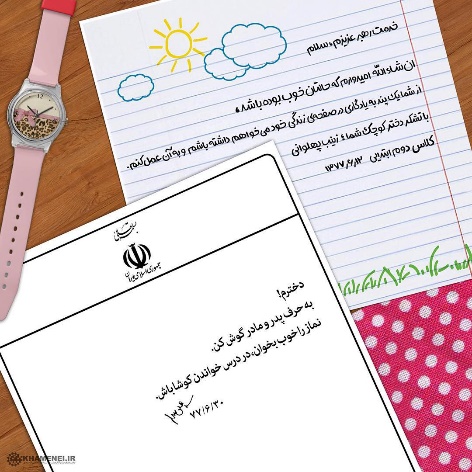 پاسخ رهبر انقلاب:دخترم!به حرف پدر و مادر گوش کن.نماز را خوب بخوان، در درس خواندن کوشا باش.سید علی خامنه‌ای | 30/6/1377فرهنگ پایداری و سیره شهداهمدردی یک پیرمرد آذربایجانی با رزمندگان ایرانیدر زمان جنگ تحمیلی عراق علیه ایران، ما در شوروی سابق موفق شدیم با یک رادیوی دو موج، اخبار جبهه‌ها را دریافت کنیم. یک روز رادیوی ایران اعلام کرد رزمندگان در جبهه‌ها به پتو و وسایل گرم‌کننده نیاز دارند. ما احساس کردیم که حتماً سرما رزمندگان اسلام را رنج می‌دهد. آن شب وقتی خواستم در رختخواب بخوابم، قلبم راضی نشد من در جای گرم بخوابم و رزمندگان اسلام در شرایط سرد باشند. رختخواب را جمع کردم که روی فرش بخوابم، اما باز دلم راضی نشد، فرش را کنار زدم و صورتم را روی سنگ سرد کف منزل گذاشتم تا قدری با رزمندگان ایرانی همراهی کرده باشم. خاطره‌ای از حاج علی اکرام علی‌اف، رهبر فقید اسلام‌گرایان جمهوری آذربایجانحکایت خوبانتشکیل آسان خانوادهنقل است از مرحوم آیت‌الله مجتهدی:روزی علامه مجلسی (رحمه الله) بعد از اتمام تدریس، به منزل رفت. همسرش گفت امروز دختر ما ناپاک شده است. علامه سریعاً به مجلس درس برگشت؛ هنوز طلاب متفرّق نشده بودند. ایشان ایستادند و فرمودند: دخترم امروز ناپاک شده است، هر کس زن می‌خواهد، اعلام کند! ملاصالح مازندرانی(رحمه الله) دلش را به دریا زد، بلند شد و اعلام آمادگی کرد. به سادگی رفتند و عقد کردند و تمام شد. خیلی آسان و بدون تکلف.منبع: وارثونیار مهربانابوذر قفقاز«خاطرات حاج علی اکرام علی‌اف»تألیف: عبدالحسین شهیدی ارسباران، ناشر: مرکز اسناد انقلاب اسلامی، 275 صفحه، قطع رقعی، 1800 تومان.خرید اینترنتی: http://bookroom.ir/book/579کمونیست‌های شوروی فکر می‌کردند با حصاری که دور کشورشان کشیده‌اند، می‌توانند ندای فطری حق‌پرستی را خاموش کنند. کور خواندند. حاج علی در دولت خداناباور شوروی رشد و نمو یافت ولی یک شیعه انقلابی دوآتیشه ماند؛ مقلد امام روح‌الله. او خمینی‌چی بود و فکر و کارش، امام. سال‌ها زندان و شکنجه، او را از مسیرش برنگرداند. بعد از فروپاشی شوروی، حزب اسلامگرای او نیز سر سازش با غرب نداشت. خاطرات این ابوذر قفقاز از جهت درک مشکلات مردم مسلمان کشور همسایه، آذربایجان، در حفظ هویت دینی خواندنی است.ایام ویژهاز جنگ رمضان تا اعدام فرعونمحمد انور سادات، یار دوران مبارزه جمال عبدالناصر در گروه افسران آزاد بود. سرانجام با کودتا به قدرت رسیدند. با مرگ مشکوک ناصر، او به رئیس‌جمهوری مصر رسید. ششم  اکتبر 1973 طی حمله‌ای که به جنگ رمضان مشهور شد، با غافل‌گیری درصدد بازپس‌گیری بخش‌های اشغالی کشورش در جنگ شش‌روزه توسط رژیم صهیونیستی برآمد. موفقیت‌های اولیه مصر در پیوستن سوریه و شکستن خط دفاعی بارلو با حمایت  آمریکا از اسرائیل با شکست مصر خاتمه یافت. در ادامه،  سادات با دور شدن از مواضع اصولی ناصر، در دوستی با اسرائیل را گشود، اسرائیل را به رسمیت شناخت و مستقیما مذاکره کرد. در نتیجه انعقاد پیمان ننگین کمپ دیوید (با مشارکت آمریکا) خشم امت اسلامی برانگیخته شد. سادات که خود را رئیس‌جمهور مادام‌العمر خوانده بود، همه‌جوره به نظرات آمریکایی‌ها تن داد و اقتصاد کشورش به دست غربی‌ها افتاد. سرانجام افسران جوان انقلابی و مسلمان مصر، در مراسم رژه هم‌چون فیلم‌های سینمایی به جایگاه ویژه حمله‌ور شدند و او را کشتند. ضدیت با اسلام، غرب‌گرایی و توافق با اسرائیل سه انگیزه مهم در چرایی اقدام شهید خالد شوقی اسلامبولی و یارانش در قتل فرعون مصر عنوان می‌شود.احکامنماز جماعت دوبارهبه خاطر پر بودن مسجد یا به خاطر تاخیر حضور، عده‌ای از نماز جماعت محروم مانده‌اند. در این صورت تکرار نماز توسط امام جماعت برای یک بار به خاطر مامومین دیگر جایز و بلکه مستحب است.(اجوبة الاستفتائات، سوال 569)نیایشدعای مباهلهاز روزهای شریف سال، یکی همین 24 ذی الحجه روز مباهله است. غسل و روزه و نماز خودش را دارد. همین‌طور دعای مباهله که قدری شبیه دعای سحر است.اللَّهُمَّ إِنِّي أَسْأَلُكَ مِنْ بَهَائِكَ بِأَبْهَاهُ وَ كُلُّ بَهَائِكَ بَهِيٌّ اللَّهُمَّ إِنِّي أَسْأَلُكَ بِبَهَائِكَ كُلِّهِخدايا از تو درخواست مى‏كنم از زيبايى‏ات به حق برترين مرتبه زيبايى‏ات، و همه مراتب آن زيباست، خدايا از تو درخواست مى‏كنم به همه مراتب‏ زيبايى‏ات.متن کامل دعا و جزئیات نماز روز مباهله را در مفاتیح الجنان (اعمال سال، اعمال ماه ذی الحجه) بخوانید.درنگمهمونیشِشِشِ... شِشِشِ... آقا! آقا! آقا! ...شِشِشِ شِشِشِ... آقا! آقا! آقا! ...صدام رو دارید؟آقا این‌جا همه چیز ریخته بهم! اصلا معلوم نیس بچه‌ها دارن چی کار می‌کنن؟! بچه‌ها سردر گم شدن! اصلا معلوم نیست با کی اومدن مهمونی؟! آقا! مهمونا پشت درن... کسی نمی‌خواد ازشون پذیرایی کنه؟! مثل این‌که این‌جا همه مردن... کسایی هم که جون دارن، دون ندارن!این‌جا دنیا خیلی از بچه‌های ما رو زخمی کرده! کسی به دادشون نرسه تلف می‌شن. با این سفره هم که نمی‌شه از این مهمونامون پذیرایی کرد! سفره‌هامون خالیه... به بچه‌ها گفتم آقا پیام داده گفته دارم می‌رسم. یه کم دیگه دووم بیارید، تمومه... بعدش ما می‌ریم مهمونی...شِشِشِ... شِشِشِ... خلاصه این‌جا مهمونی به دل نمی‌شینه... خیلی تو سیم‌خاردار نفسشون گیر کردن...راستی، آقا! شما شهید برهانی رو یادتونه؟ حسین خرازی به‌ش گفت فقط تا شب تپه رو حفظ کن، اون موقع تازه پاش قطع شده بود، پشت بی‌سیم می‌گفت: حاجی به همت، قسم! به غیرت، قسم! تا زنده‌ام نمی‌گذارم تپه دستشون بیفته...بی‌خیال آقا! به خودتون قسم که عزیزتر از جونمید، من بدون شما دنیا رو می‌خوام چه کار؟روزنوشتعام‌الفیل که شد، محمد (صلی‌الله‌علیه‌وآله‌وسلم) از راه رسید!چه بهشتی می‌شد دنیا اگر آل‌سعود نداشت! اگر نبودند الآن یمنی‌ها پس از انقلابشان، طعم استقلال را می‌چشیدند و مثل مردم ایران به عزتشان افتخار می‌کردند. بحرینی‌ها هم شاید سایه شوم آل‌خلیفه را بالای سرشان نمی‌دیدند. شاید مصری‌ها دوباره اسیر یک نامبارک دیگر نمی‌شدند. اگر داعش و القاعده و تکفیری‌ها که اکنون به یمن کمک سعودی‌ها زنده‌اند، نبودند، عراقی‌ها و سوری‌ها و افغان‌ها و... امروز چه زندگی شیرین‌تری داشتند.اصلا سرزمینی که حکامش آل سعود باشند، باید هم برای مسلمانان جای ناامنی باشد. مگر یادتان رفته سال 66 چه بلایی سر حجاج آوردند؟ تجاوز به دو ایرانی را هم که حتما خاطرتان هست؟ حالا چه جای تعجب است اگر بادی بیاید و طوفانی درگیرد و جرثقیلی درست در وسط خانه خدا بر سر حاجیان فرود آید؟ خدای ناکرده، انتظار ندارید که شاهزاده سعودی هم مثل بقیه مردم حج گزارد؟ دیگر بسته شدن یکی دو مسیر برای شاهزاده و قربانی شدن حاجیان پیش قدمش که چیز مهمی نیست. هست؟ اما وعده الهی بر نابودی ظالمان و استقرار عدل قرار گرفته. زنگ سقوط همه «آل‌ها» به صدا درآمده است. عام‌الفیل که شد، محمد (صلی‌الله‌علیه‌وآله‌وسلم) از راه رسید! سرمقاله نشریه سنگر محلهعام‌الفیل که شد، محمد (صلی‌الله‌علیه‌وآله‌وسلم) از راه رسید!چه بهشتی می‌شد دنیا اگر آل سعود نداشت! رویایش هم حتی شیرین است. اگر نبودند الان یمنی‌ها پس از انقلابشان، طعم استقلال را می‌چشیدند و مثل مردم ایران به عزتشان افتخار می‌کردند. بحرینی‌ها هم شاید سایه شوم آل‌خلیفه را بالای سرشان نمی‌دیدند. شاید مصری‌ها دوباره اسیر یک نامبارک دیگر نمی‌شدند. اگر داعش و القاعده و تکفیری‌ها که اکنون به یمن کمک سعودی‌ها زنده‌اند، نبودند. عراقی‌ها و سوری‌ها و افغان‌ها و... امروز چه زندگی شیرین‌تری داشتند.به راستی اینان چه نعمتی هستند برای شیطان بزرگ! اگر نبودند کدام‌یک از نقشه‌های آمریکا در منطقه پیش می‌رفت؟ صهیونیست‌ها بدون سعودی‌ها چه خاکی برسرشان می‌ریختند؟   اصلا سرزمینی که حکامش آل سعود باشند، باید هم برای مسلمانان جای ناامنی باشد. مگر یادتان رفته سال 66 چه بلایی سر حجاج آوردند؟ تجاوز به دو ایرانی را هم که حتما خاطرتان هست؟ حالا چه جای تعجب است اگر بادی بیاید و طوفانی درگیرد و جرثقیلی درست در وسط خانه خدا بر سر حاجیان فرود آید؟ خدای ناکرده، انتظار ندارید که شاهزاده سعودی هم مثل بقیه مردم حج گزارد؟ دیگر بسته شدن یکی دو مسیر برای شاهزاده و قربانی شدن حاجیان پیش قدمش که چیز مهمی نیست. هست؟ اما وعده الهی بر نابودی ظالمان و استقرار عدل قرار گرفته. بالاخره روزی مردم دنیا از شرشان راحت خواهند شد و مؤمنان، کعبه را از این بت‌پرستان پس خواهند گرفت. زنگ سقوط همه «آل‌ها» به صدا درآمده است. عام‌الفیل که شد، محمد (صلی‌الله‌علیه‌وآله‌وسلم) از راه رسید!  سؤالات هفته*(قرآن) معیار ارزش داشتن یا نداشتن انسان چیست؟میزان مال و ثروتداشتن یا نداشتن نعمت‌هانگاه امتحانی داشتن *(روایت) چه رابطه‌ای بین ایمان و بلا هست؟هر چه ایمان انسان بیشتر شود، بلایش کمتر می‌شود.هر چه کفر و نفاق انسان بیشتر شود، بلایش بیشتر می‌شود.هر چه ایمان انسان بیشتر شود، بلایش بیشتر می‌شود.*(روزنوشت) چرا عربستان برای مسلمانان ناامن است؟به علت موقعیت جغرافیایی این سرزمین و بروز حوادث طبیعیبه علت جنگ و خطرات ناشی از آنبه علت حکومت آل سعود و رفتار آن‌ها با مسلمانان*(احکام) آیا یک امام جماعت می‌توان برای دو دسته از مامومین نماز جماعت اقامه کند؟بله! به هر تعداد که بخواهد، جایز است.بله! تنها یک‌بار می‌تواند دوباره نماز را بخواند.خیر! نمازی را که صحیح و به جماعت باشد، نمی‌توان دوباره خواند.شناسنامه سندشناسنامه سندشناسنامه سندعنوان دقیق سند:بسته محتوایی متنی هفته 81عنوان دقیق سند:بسته محتوایی متنی هفته 81عنوان دقیق سند:بسته محتوایی متنی هفته 81نوع سند:یادداشتکانون/معاونت/طرح تهیه‌کننده سند:کانون تربیتی هنر و رسانهتولیدکنندگان سند:حمید درویشی شاهکلایی، محمدحسین شاه‌آبادی، محمدجواد سواری، محمدجواد نوروزی اقبالیکلیدواژگان:مسجدنما، تابلو اعلانات، قرآن، اهل‌بیت، امام و رهبری، شهدا، کتاب، تاریخکلیدواژگان:مسجدنما، تابلو اعلانات، قرآن، اهل‌بیت، امام و رهبری، شهدا، کتاب، تاریخکلیدواژگان:مسجدنما، تابلو اعلانات، قرآن، اهل‌بیت، امام و رهبری، شهدا، کتاب، تاریختاریخ شروع به تولید سند:5/7/1394تاریخ اتمام تولید سند:7/7/1394مدت‌زمان تولید سند:دو روز